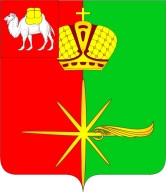  Челябинская областьСОВЕТ ДЕПУТАТОВКАРТАЛИНСКОГО ГОРОДСКОГО ПОСЕЛЕНИЯРЕШЕНИЕВ соответствии с п.5 ч.3 ст.19, п.6 ч.2 ст.22 Устава Карталинского городского поселения,Совет депутатов Карталинского городского поселения РЕШАЕТ:1. Утвердить структуру Совета депутатов Карталинского городского поселения (прилагается).2. Признать утратившим силу решение Совета депутатов Карталинского городского поселения от 14.11.2006 г. №79-н «Структура Совета депутатов Карталинского городского поселения».3. Решение вступает в силу с 01 января 2018 г.Председатель Совета депутатов Карталинского городского поселения                                  Н.И.НовокрещеноваУтверждено решением Совета депутатов Карталинского городского поселенияот 09 ноября 2017 г. № 124СТРУКТУРА СОВЕТА ДЕПУТАТОВ КАРТАЛИНСКОГО ГОРОДСКОГО ПОСЕЛЕНИЯПредседатель Совета депутатов Карталинского городского поселенияМуниципальные служащие -2 ед.Технический персонал         -1 ед.Обслуживающий персонал – 0,25 ст. от 09 ноября 2017 года № 124«Об утверждении структуры Совета депутатов Карталинского городского поселения»Бухгалтер   ТПБухгалтер   ТПВедущий специалист     МСВедущий специалист     МСВедущий специалист – юрист МСВедущий специалист – юрист МСВедущий специалист – юрист МСУборщик   ОСУборщик   ОС